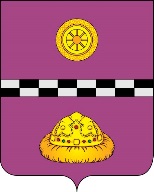 РЕШЕНИЕКЫВКÖРТÖД		№ 5-3/1Об обращении в Совет муниципального района «Княжпогостский» по вопросу упразднения поселка сельского типа СедъюдорВ соответствии со статьями 11, 12, 23 Закона Республики Коми от 20 ноября 2006 № 115-РЗ «О порядке решения вопросов административно-территориального и муниципального устройства, о наименованиях географических и иных объектов в Республике Коми» и на основании Постановления Правительства Республики Коми от 17 июля 2013 № 252 «О признании закрывающимся поселка сельского типа Седъюдор, расположенного на территории Княжпогостского района», Совет сельского поселения «Мещура»РЕШИЛ:1. Обратиться в Совет муниципального района «Княжпогостский» с предложением об упразднении поселка сельского типа Седъюдор, входящего в состав сельского поселения «Мещура», расположенного на территории Княжпогостского района. 2. Предложить Совету муниципального района «Княжпогостский» направить законодательную инициативу в Государственный Совет Республики Коми об упразднении поселка сельского типа Седъюдор, входящего в состав  сельского поселения «Мещура», расположенного на территории Княжпогостского района.3. Настоящее решение вступает в силу со дня его принятия.Глава  сельского поселения «Мещура»                                                 Н.И. Ошс